Výuka hry na kytaru - Lekce 3 - Akord Hmi (=H-moll)     Ahoj kytaristi, dnes si připomeneme oblíbený akord Hmi.Akord Hmi1. Snažte se poskládat prstíky podle fotky:   Prst č. 1 napříč před druhým pražcem (je důležité nejvíce tlačit na strunu E1)   Prst č. 2 na strunu H, třetí pražec   Prst č. 3 na strunu D, čtvrtý pražec    Prst č. 4 na strunu G, čtvrtý pražec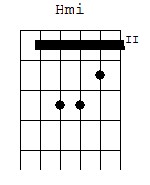 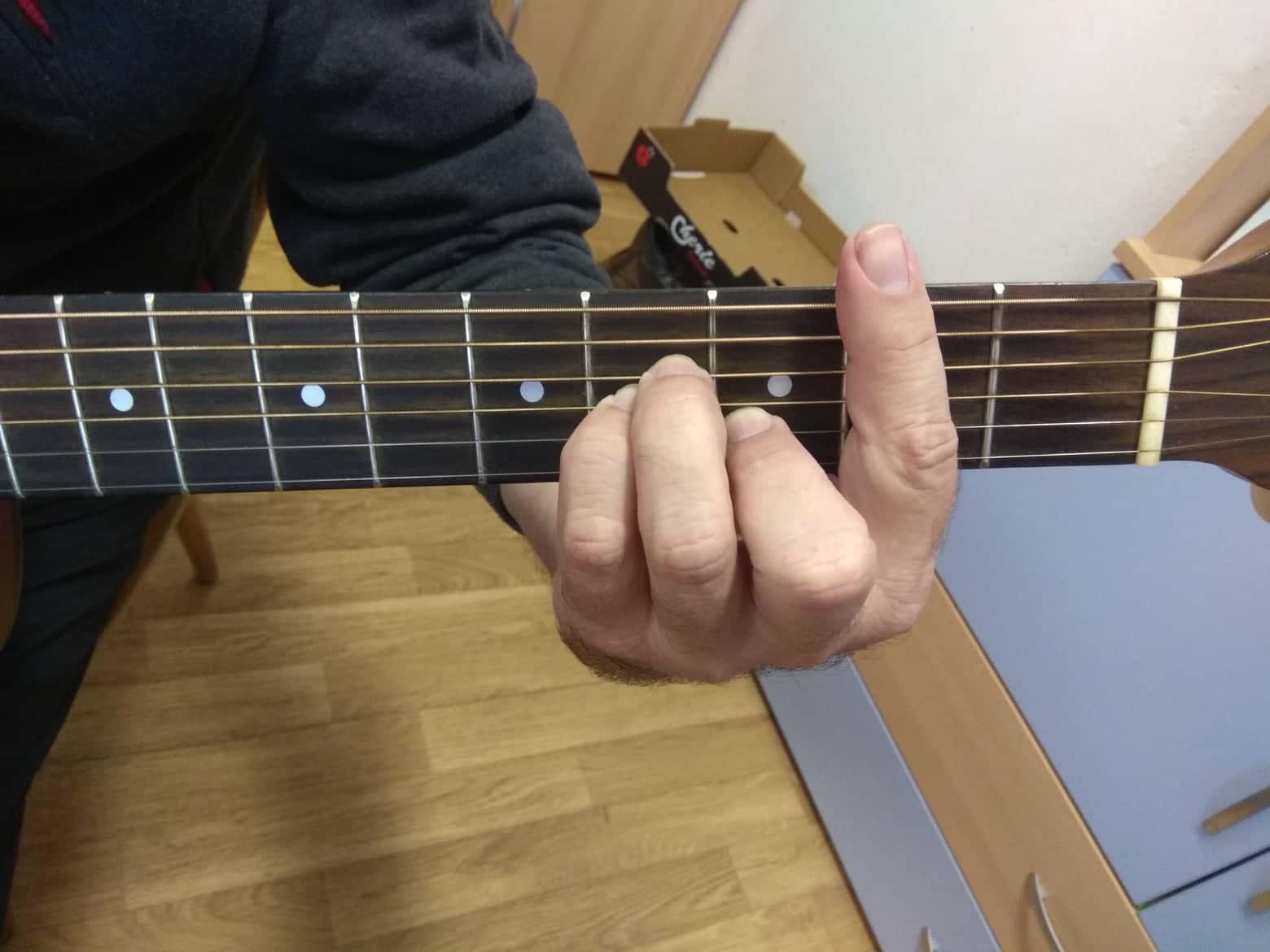 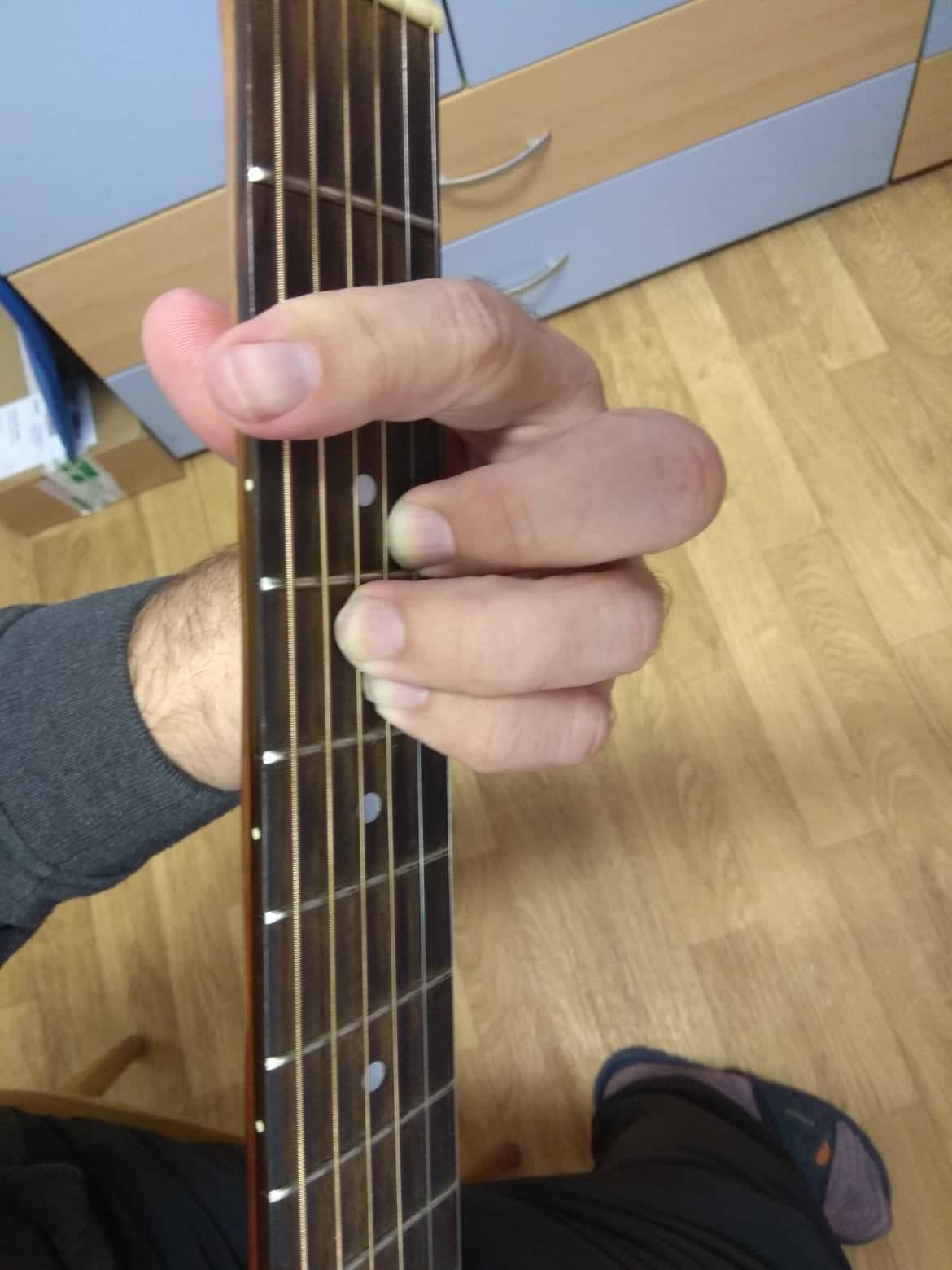 Akord Hmi si vyzkoušejte na této písni:Severní vítr (zpěvník zelený, píseň č. 8) https://www.youtube.com/watch?v=GTptLJvbIdAZejtra mám (zpěvník oranžový, píseň č. 23)https://www.youtube.com/watch?v=bS2lezjsSPAZejtra mám      Ready Kirken    G                         Hmi         Emi    D1. Zejtra mám zejtra mám svůj den                        C                    Emi         Ami   D    zejtra se mi splní moje tajný přání můj sen                    G                    Hmi              Emi  D    dlouho tě znám dlouho tě znám mám tě rád                      C                   Emi      Ami      D    uvidím tě zas uslyším tvůj hlas možná.    2. Zejtra mám zejtra mám svůj den    asi to tak bude je to cítit všude je to cítit všude    všude tam kam se podívám něco z tebe mám                    C                 Emi    tak se mi zdá tak se mi zdá              A                   D    že už zejtra nebudu sám.                  C                Hmi R: Nebudu sám nebudu sám                Emi      G          zejtra tě mááááám,    Emi     A    Emi      A     H    mááááám, mááááám, jééé.3. Zejtra mám zejtra mám svůj den    zejtra se mi splní moje tajný přání můj sen    všude tam kam se podívám něco z tebe mám    poslední den jednou vyspím se jen    a pak už nikdy nebudu sám.R:PS: Stále platí, že hned jak se uvidíme, tak si Vás procvičíme!!!!!!!!!!!Váš Pája a Kiki